Балаш Анна Викторовна,директор, педагог-психологГБУ РХ «Центр «Радость»Шанова Елена Леонидовна,заместитель директора по коррекционной работе ГБУ РХ         «Центр «Радость», педагог-психологГлазырина Ольга Федоровна,инженер-программист ГБУ РХ «Центр «Радость»Из опыта работы  ГБУ РХ «Центр психолого-педагогической, медицинской и социальной помощи «Радость» по организации  информационного взаимодействия по обмену ИПРА ребенка-инвалида в электронном виде  в Республике Хакасия за 2016-2018 годы.Аннотация. В статье представлен опыт работы  Государственного Бюджетного Учреждения Республики Хакасия  «Центр психолого-педагогической, медицинской и социальной помощи «Радость» по организации  информационного взаимодействия по обмену ИПРА ребенка-инвалида в электронном виде.  Ключевые слова: индивидуальная программа реабилитации/абилита-ции ребенка-инвалида (ИПРА ребенка-инвалида), механизм реализации, межве-домственное взаимодействие, «База Данных» (БД), формы отчетной докумен-тации.Согласно «Информации о деятельности Федерального казенного учреждения «Главное бюро медико-социальной экспертизы по Республике Хакасия» Министерства труда и социальной защиты Российской Федерации за период 2015-2017 года» [1] общая численность инвалидов в Республике Хакасия на конец 2017 года составляет 30891 человек, из них 2394 человека – дети-инвалиды. Анализ накопленного контингента инвалидов в Республике Хакасия к итогу 2017 года показывает уменьшение общего числа инвалидов на 365 человек. При этом число взрослых инвалидов сократилось на 523 человека, количество детей – инвалидов увеличилось на 158 человек. Увеличение количества детей-инвалидов  требует обязательного проведения мероприятий по психолого-педагогической реабилитации  в рамках реализации ИПРА.Реализация  индивидуальных программ реабилитации/абилитации детей-инвалидов, разработанных и выданных  федеральными государственными учреждениями медико-социальной экспертизы, в настоящее время является объектом особого внимания нашего государства.В течение последних двух лет произошли существенные изменения в законодательной базе. С 1 января 2016 года вступил в силу Федеральный закон от 01.12.2014 №419-ФЗ, который внес изменения в Федеральный закон от 24.11.1995 № 181ФЗ «О социальной защите инвалидов в Российской Федерации»  в части реабилитации инвалидов. На учреждения МСЭ была возложена обязанность направления выписок из ИПРА в соответствующие органы государственной власти, органы местного самоуправления, а также организации независимо от их организационно-правовых форм, на которые возлагалось проведение мероприятий, указанных в ИПРА. Минтрудом России был издан приказ от 31.07.2015 № 528н «Об утверждении Порядка разработки и реализации индивидуальной программы реабилитации или абилитации  инвалида, индивидуальной программы реабилитации или абилитации  ребенка-инвалида, выдаваемых государственными учреждениями медико-социальной экспертизы, и их форм». Данный приказ регулировал деятельность учреждений МСЭ по разработке ИПРА и направлению выписок из ИПРА в органы исполнительной власти субъекта Российской Федерации. В свою очередь, деятельность органов исполнительной власти субъектов по предоставлению информации в учреждения МСЭ регулируется  Приказом Минтруда от 15.10. 2015 № 723н «Об утверждении формы и порядка предоставления органами исполнительной власти субъектов Российской Федерации, органами местного самоуправления и организациями независимо от их организационно-правовых форм, информации об исполнении возложенных на них индивидуальной программой реабилитации или абилитации инвалида и индивидуальной программой реабилитации или абилитации ребенка-инвалида мероприятий в федеральные государственные учреждения медико-социальной экспертизы». Нововведением стало обеспечение информационного взаимодействия (в электронном виде) с использованием единой системы межведомственного взаимодействия либо по защищенной сети передачи данных посредством предоставления доступа к государственной информационной системе, формирующей банк данных  о детях-инвалидах, которым была предоставлена государственная услуга по проведению медико-социальной экспертизы. С 1 января 2016 началась для нас поэтапная перестройка  системы информационного взаимодействия по обмену ИПРА детей-инвалидов.На начальном этапе (январь-февраль 2016) были заключены соглашения регионального уровня о межведомственном взаимодействии между Министерством образования и науки Республики Хакасия и Федеральным Казенным учреждением «Главное бюро медико-социальной экспертизы по Республике Хакасия» Министерства труда и социальной защиты Российской Федерации». Приказом МО и Н РХ от 17.03.2016 N 100-393 "О реализации мероприятий, предусмотренных индивидуальной программой реабилитации или абилитации ребенка-инвалида, оказания ему психолого-педагогической помощи" на ГБУ РХ «Центр «Радость» были возложены функции по предоставлению в ФКУ «ГБ МСЭ по РХ» в электронном виде информации по психолого-педагогической реабилитации и абилитации детей. На следующем этапе (февраль-март 2016) были изучены возможности муниципальных образований по обмену информации в электронной форме посредством обеспечения доступа к БД «Витрина»  с целью соблюдения конфиденциальности предоставляемых данных по защищенному каналу с использованием программного обеспечения ViPNet Client 3.х. Специалистами Центра была разработана схема информационного взаимодействия по обмену ИПРА детей-инвалидов в РХ (рисунок 1), отражающая взаимодействие без использования специализированного программного обеспечения в работе с «Витриной». Администрацией Центра были заключены  соглашения с муниципальными органами, осуществляющими управление в сфере образования, которые, в свою очередь, назначили приказом ответственного (за информационное взаимодействие по обмену ИПРА в электронном виде) специалиста управления.  А также заключили соглашения о  взаимодействии по реализации мероприятий, предусмотренных ИПРА ребенка-инвалида, оказанию ему психолого-педагогической помощи  уже с  образовательными организациями, находящимися на территории каждого муниципалитета. Рисунок 1. Схема информационного взаимодействия по обмену ИПРА детей-инвалидов в электронном виде в Республике Хакасия.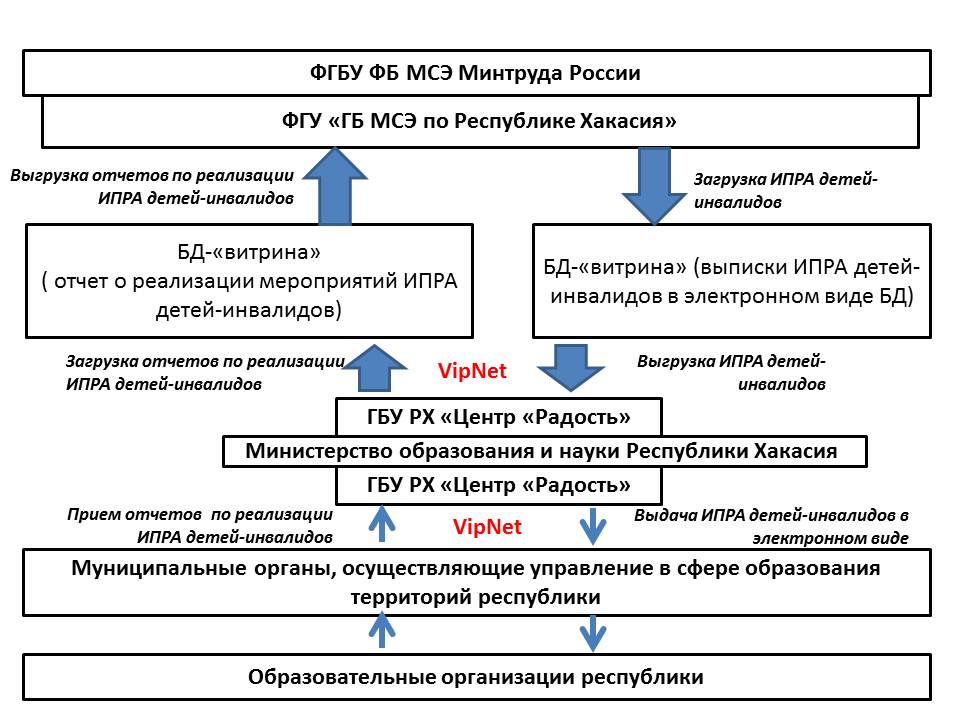 На основании Приказа Минтруда России от 31.07.2015 № 528н в программе MS Exsel была разработана электронная форма ИПРА, которая содержала несколько разделов: Выписка из региональной витрины БД «Ипра ребенка-инвалида» (рисунок 2). Данные о необходимости реабилитационных мероприятий. Отчет о реализации ИПРА – лист, заполняемый организацией, выполняющей реабилитационные мероприятия (разработан в соответствии с Регламентом Информационного взаимодействия по обмену ИПРА инвалида  (ИПРА ребенка-инвалида) в электронном виде).Также был разработан примерный перечень реабилитационных и абилитационных мероприятий и Памятка для ответственного  за информационное взаимодействие специалиста муниципального органа, осуществляющего управление в сфере образования «Алгоритм действий».Рисунок 2. Электронная форма ИПРА ребенка-инвалида (на 01.06.2016 года)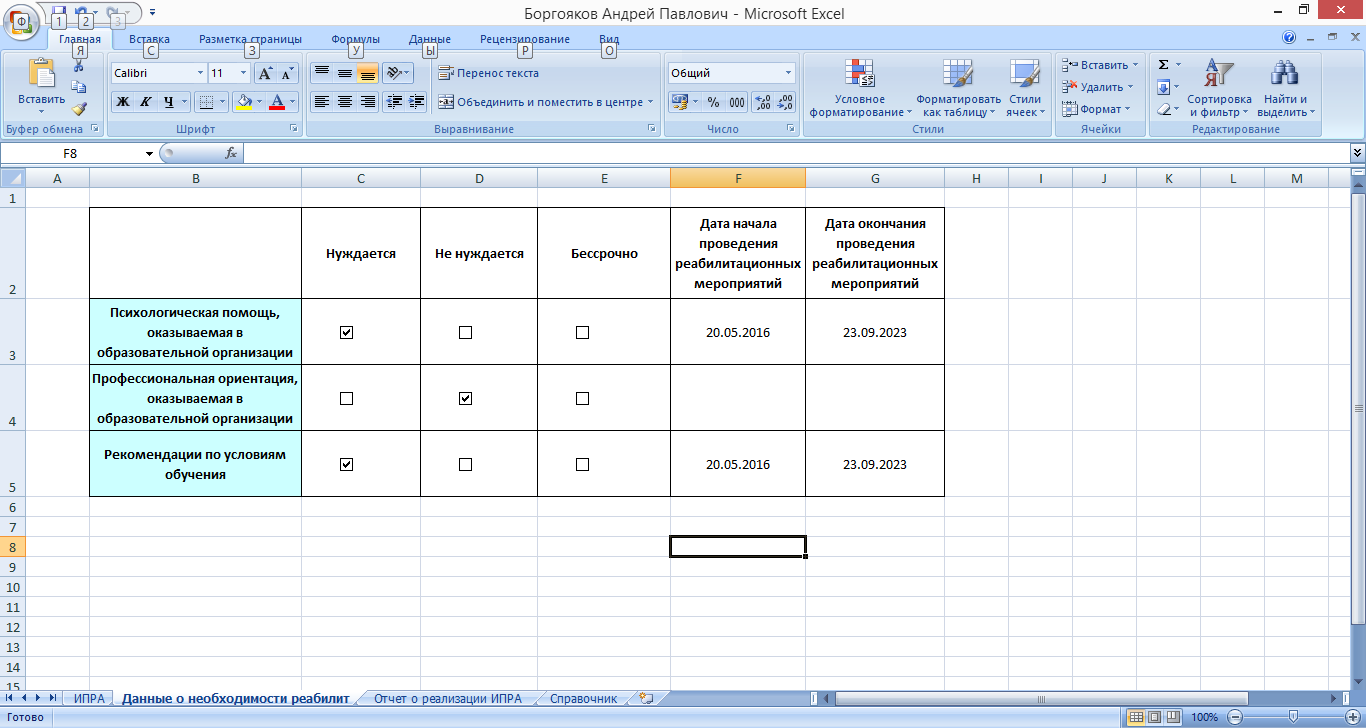 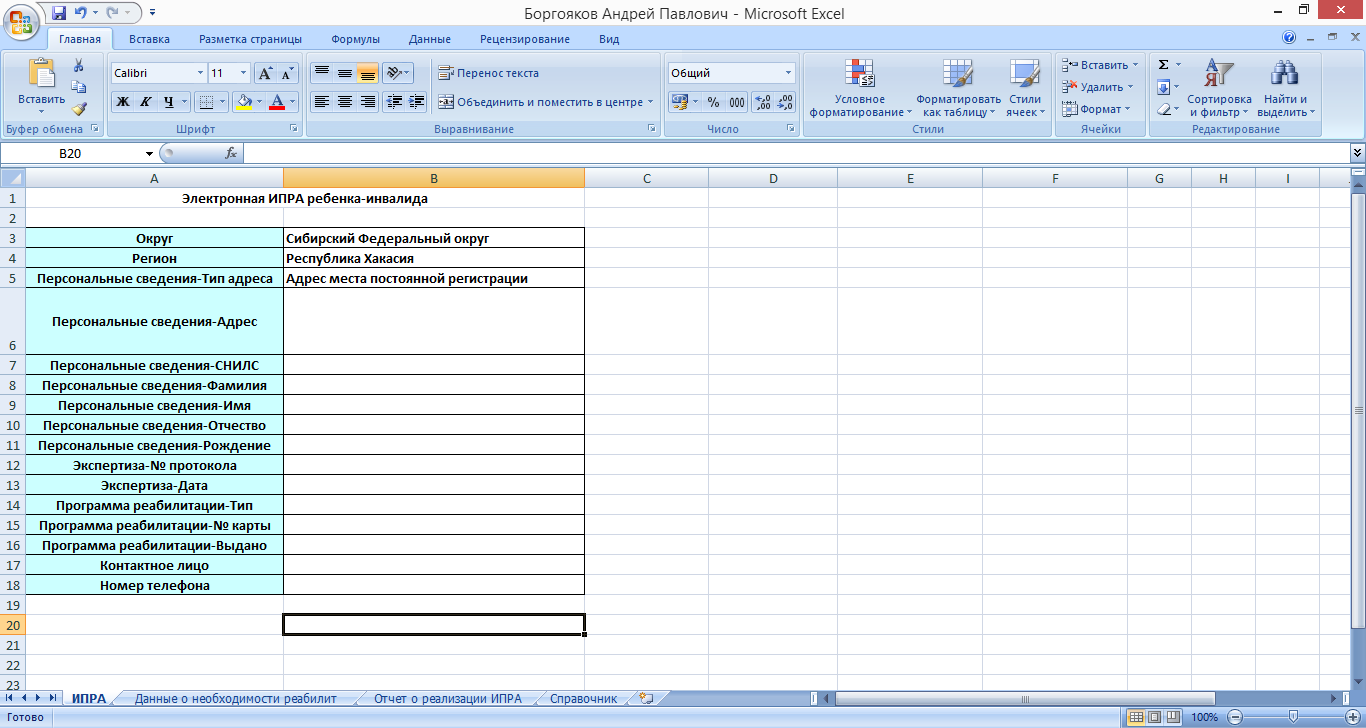  В августе 2017 года, в связи с переходом на новый формат обмена данными и изменениями в структуре ИПРА ребенка-инвалида (в соответствии с Приказом Министерства труда и социальной защиты РФ от 13.06.2017 № 486н), были внесены соответствующие изменения в электронную форму ИПРА ребенка-инвалида (рисунок 3), электронную форму отчета о реализации ИПРА.Рисунок 3. Электронная форма ИПРА ребенка-инвалида (на 01.06.2017 года)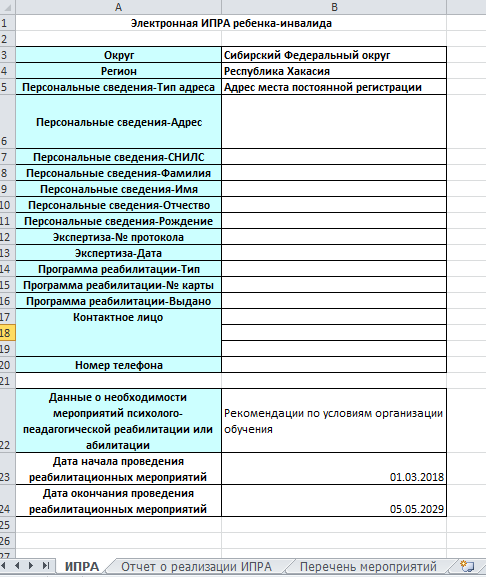 Специалистами Центра для ответственного  за информационное взаимодействие специалиста муниципального органа, осуществляющего управление в сфере образования, разработаны формы отчетной документации:- форма выписки из журнала регистрации ИПРА ребенка-инвалида;- информированное согласие/отказ  родителя (законного представителя) от реализации ИПРА;- электронная форма отчета о реализации ИПРА ребенка-инвалида (рисунок 4).Рисунок 4. Электронная форма отчета о реализации ИПРА ребенка-инвалида В Центре также разработана и ведется статистическая отчетность (MS Excel) инженера-программиста (таблица 1).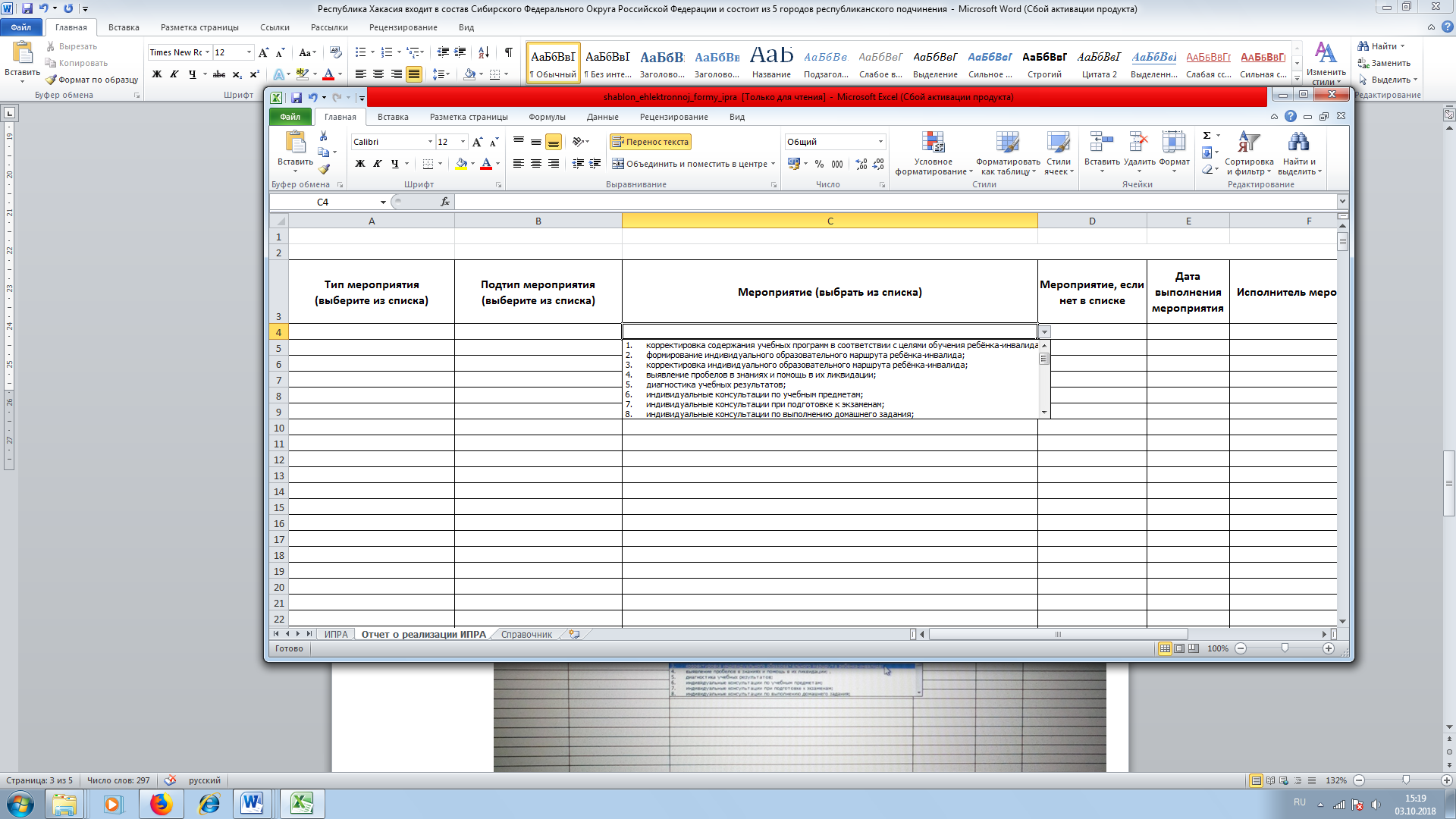 Таблица1. Статистическая отчетность инженера-программиста ЦентраВедение данной документации позволяет более качественно и оперативно осуществлять информационное взаимодействие по обмену ИПРА, соблюдать сроки отчетности, обеспечивать качественное информирование и консультирование родителей (законных представителей) по вопросам оказания психолого-педагогической и социальной помощи и получать своевременную информационно-методическую поддержку  специалистам, а  детям-инвалидам и их родителям (законным представителям). Такая организация работы позволила снизить процент отказов родителей (законных представителей) от мероприятий, предусмотренных ИПРА, с 4% в 2016 году до 2% в 2017 году и способствует формированию единого информационно-методического пространства на территории Республики Хакасия для системной деятельности по В настоящее время в электронной базе Центра находятся данные ИПРА 1528 детей-инвалидов (таблица 2).Таблица 2. Количество ИПРА детей-инвалидов на 01.10.2018Организация  информационного взаимодействия по обмену ИПРА ребенка-инвалида способствует развитию системы профессиональных услуг  по оказанию комплексной психолого-педагогической помощи детям-инвалидам и их родителям (законным представителям); повышению эффективности взаимодействия ведомств и организаций в области защиты законных прав и интересов детей-инвалидов;формированию единого информационно-методического пространства на территории Республики Хакасия для системной деятельности по оказанию психолого-педагогической и социальной помощи детям-инвалидам и их родителям (законным представителям). Список использованных источников:http://mserh.ru/pokazateli-deyatelnosti/Специалистами Центра в феврале-апреле 2016 были проведены семинары-совещания  и обучающие мероприятия для представителей муниципальных органов, осуществляющих управление  в сфере образования и специалистов образовательных организаций республики по вопросам нормативно-правового,  методического и технического обеспечения механизма информационного взаимодействия по реализации мероприятий, предусмотренных ИПРА ребенка-инвалида. Осуществив все подготовительные мероприятия, ГБУ РХ «Центр «Радость» с 1 июня 2016 года обеспечил информационное взаимодействие по обмену ИПРА ребенка-инвалида в электронном виде в полном объеме согласно схеме, представленной на рисунке 1.Для осуществления информационно-методической поддержки специалистов республики на сайте Центра (RGOY-zhentr@yandex.ru) на главной странице в разделе «Механизм реализации мероприятий ИПРА детей-инвалидов размещены, нормативные документы и информационно-методические  материалы. Форма отчетностиЦельПериодичностьЖурнал регистрации выписок ИПРА детей-инвалидовКонтроль количества выписок ИПРА детей-инвалидов БД и соблюдения сроков передачи данных (согласно Регламенту)Формируется по мере выгрузки данных из БД-«Витрина», хранится в ЦентреБаза данных «ИПРА детей-инвалидов, подлежащих отчетности в текущем месяце»Контроль соблюдения сроков отчетностиФормируется ежемесячно, рассылается ответственным  за информационное взаимодействие специалистам муниципального органа, осуществляющего управление в сфере образования по защищенному каналуБаза данных «ИПРА детей-инвалидов, поступивших в текущем месяце»Отслеживание «движения» детей-инвалидов по территории РХ и выбытие за пределы республикиФормируется ежемесячно, рассылается по защищенному каналу ответственным  за информационное взаимодействие специалистам муниципального органа, осуществляющего управление в сфере образования №ТерриторияКоличество ИПРААбаза 37Абакан 549Алтайский район 64Аскизский район 118Бейский район 63Боградский район 38Орджоникидзевский район 40Саяногорск 146Сорск 32Таштыпский район 44Усть-Абаканский район 144Черногорск 156Ширинский район 77Выбыло из Республики в другие регионы20Общее количество1528